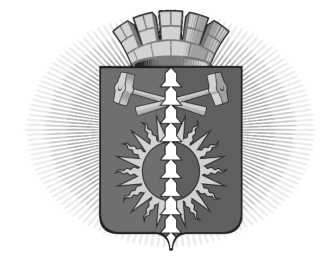 ГЛАВА ГОРОДСКОГО ОКРУГА ВЕРХНИЙ ТАГИЛПОСТАНОВЛЕНИЕВ соответствии со ст. 39.11, 39.12, 39.13, 39.18 Земельного кодекса Российской Федерации от 25.10.2001 № 136-ФЗ,  п. 2 ст. 3.3. Федерального Закона от 25.10.2001 № 137-ФЗ «О введении в действие Земельного кодекса Российской Федерации», Гражданским кодексом Российской Федерации, распоряжением Правительства Российской Федерации № 1447-р от 12.07.2018 г. «Об утверждении перечней операторов электронных площадок и специализированных электронных площадок, предусмотренных Федеральными законами от 05.04.2013 № 44-ФЗ, от 18.07.2011 № 223-ФЗ», Положением «О порядке предоставления земельных участков на территории городского округа Верхний Тагил», утвержденным решением Думы городского округа Верхний Тагил от 21.04.2016 г. № 47/6, принимая во внимание отчет № 3388/22, подготовленный обществом с ограниченной ответственностью «Центр экономического содействия», руководствуясь Уставом городского округа Верхний Тагил,п о с т а н о в л я ю:1. Организовать аукцион на право заключения договора аренды земельного участка для индивидуального жилищного строительства: ЛОТ № 1: Земельный участок с кадастровым номером 66:37:0203011:25, общей площадью 660,00 кв.м., категория земель - земли населенных пунктов, с разрешенным использованием – для индивидуального жилищного строительства, расположенный по адресу:  обл. Свердловская, г. Верхний Тагил, ул. Фрунзе, дом 852. Заключение договора аренды земельного участка осуществить на аукционе, открытом по составу участников и форме подачи предложений о цене. 3. Установить, что: 3.1.Размер ежегодной арендной платы земельного участка составляет:ЛОТ № 1: 8976,00 руб. (Восемь тысяч девятьсот семьдесят шесть рублей 00 копеек) в соответствии с отчетом об оценке имущества №3388/22;3.2. Сумма задатка для участия в аукционе составляет:ЛОТ № 1  – 1795,20 руб. (Одна тысяча семьсот девяносто пять рублей 20 копеек);3.3. «Шаг аукциона» составляет:ЛОТ № 1 – 269,28 руб. (Двести шестьдесят девять рубля 28 копеек);       3.4. Организатор аукциона - Администрация городского округа Верхний Тагил. 4. Поручить отделу по управлению муниципальным имуществом и земельным ресурсам Администрации городского округа Верхний Тагил:4.1. подготовить извещение о проведении открытого аукциона на право  заключения договора аренды земельного участка, указанных в п. 1 настоящего постановления, обеспечить его публикацию в газете «Местные ведомости» и размещение в сети Интернет (http://www.torgi.gov.ru), на официальном сайте городского округа  Верхний Тагил (www.go-vtagil.ru);4.2. обеспечить проведение аукциона на право заключения договора аренды на земельный участок, указанные в п. 1 настоящего постановления;4.3. подготовить извещение о результатах аукциона и обеспечить его публикацию;4.4. по результатам аукциона на право заключения договора аренды земельного участка, указанных в п. 1 настоящего постановления, обеспечить заключение договора аренды с победителями аукциона.5. Настоящее постановление опубликовать в газете «Местные ведомости».     6. Контроль за исполнением настоящего постановления возложить на заместителя Главы  городского округа Верхний Тагил по жилищно-коммунальному и городскому хозяйству Н.А. Кропотухину.Глава городского округа Верхний Тагил                                                         В.Г. Кириченкоот 22.07.2022    №34г. Верхний Тагилг. Верхний Тагилг. Верхний Тагил